Приложение № 3к Порядку регистрации мест хранения, используемых для хранения спирта, алкогольной продукции и табачных изделий(п.3.8 Раздела III)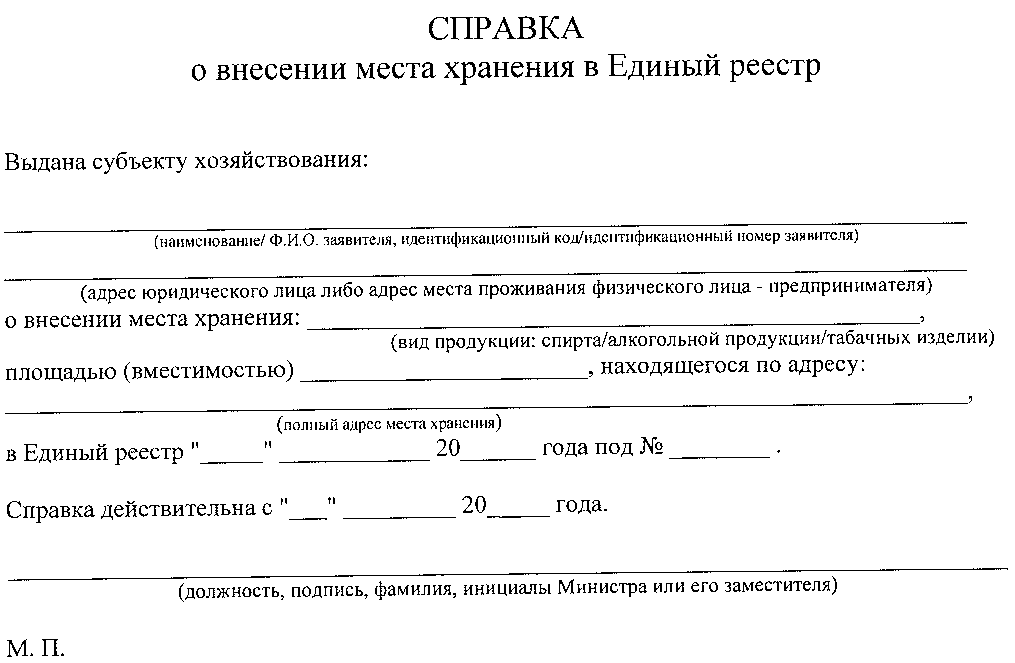 